VERBALE N.__ RIUNIONE P.E.I.Anno scolastico 2023-2024Il giorno…………………………………..alle ore…………………………………………nei locali…………………………si è riunito il GLO per la stesura del P.E.I. provvisoriola stesura del P.E.I. definitivo la verifica intermedia del P.E.I.la verifica finale del P.E.I.relativo a: ALUNNO/A …………………………………………………………………………………....…….. CLASSE/SEZIONE …………………………… della Scuola ……………………………………Ore di sostegno ………………………………………………………….…………………………...Ore di servizio educativo…...…………………………………………………………………….Alunni in classe …………………………………………………………………………………….....Numero di alunni certificati in classe…………….…………………………………………Ausili ……………………………………………………………………………………………………....    Sono presenti: per la famiglia per l’equipe riabilitativa e l’assistenza educativa Neuropsichiatria ………………………………………………………………………………Psicologa ………………………………………………………………………………………Assistente sociale ……………………………………………………………………………Educatore …………………………………………………………………………………….Altri operatori …………………………………………………………………………………per il team docente     °        Docente di sostegno ………………………………………………………………………    °        Docente curricolare …………………………………………………………………………. Coordina e verbalizza il/la docente ……………………………DISCUSSIONE E DECISIONI ASSUNTE…………………………………………………………………………………………………………………………………………………………………………………………………………………………………………………………………………………………………………………………………………………………………………………………………………………………………………………………………………………………………………………………………………………………………………………………………………………………………………………………………………………………………………………………………………………………………………Note conclusive: (es. richiesta di P.E.I. INTERMEDIO, contatti con specialisti ASL, richiesta ORE SERVIZIO EDUCATIVO per prossimo anno, ecc.. ) …………………………………………………………………………………………………………………………………………………………………………………………………………………………………………………………………………………………………………………………………………………………………………………………………………………………………………………………………………………………………………………………………………………… La riunione termina alle ore: ………………………… Presidente del GLO_____________________________________ Segretario verbalizzante_____________________________________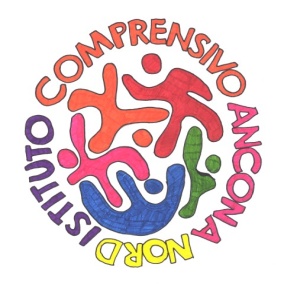 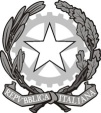                 Istituto Comprensivo Ancona NordVia Volta, 1/A – 60126 Ancona (AN) Tel.071/888380  Fax 071/887233   C.F. 80016250427www.anconanord.edu.it E-mail anic80400c@istruzione.it.it PEC anic80400c@pec.istruzione.it